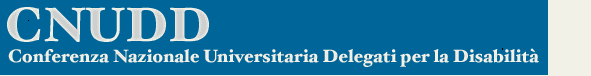 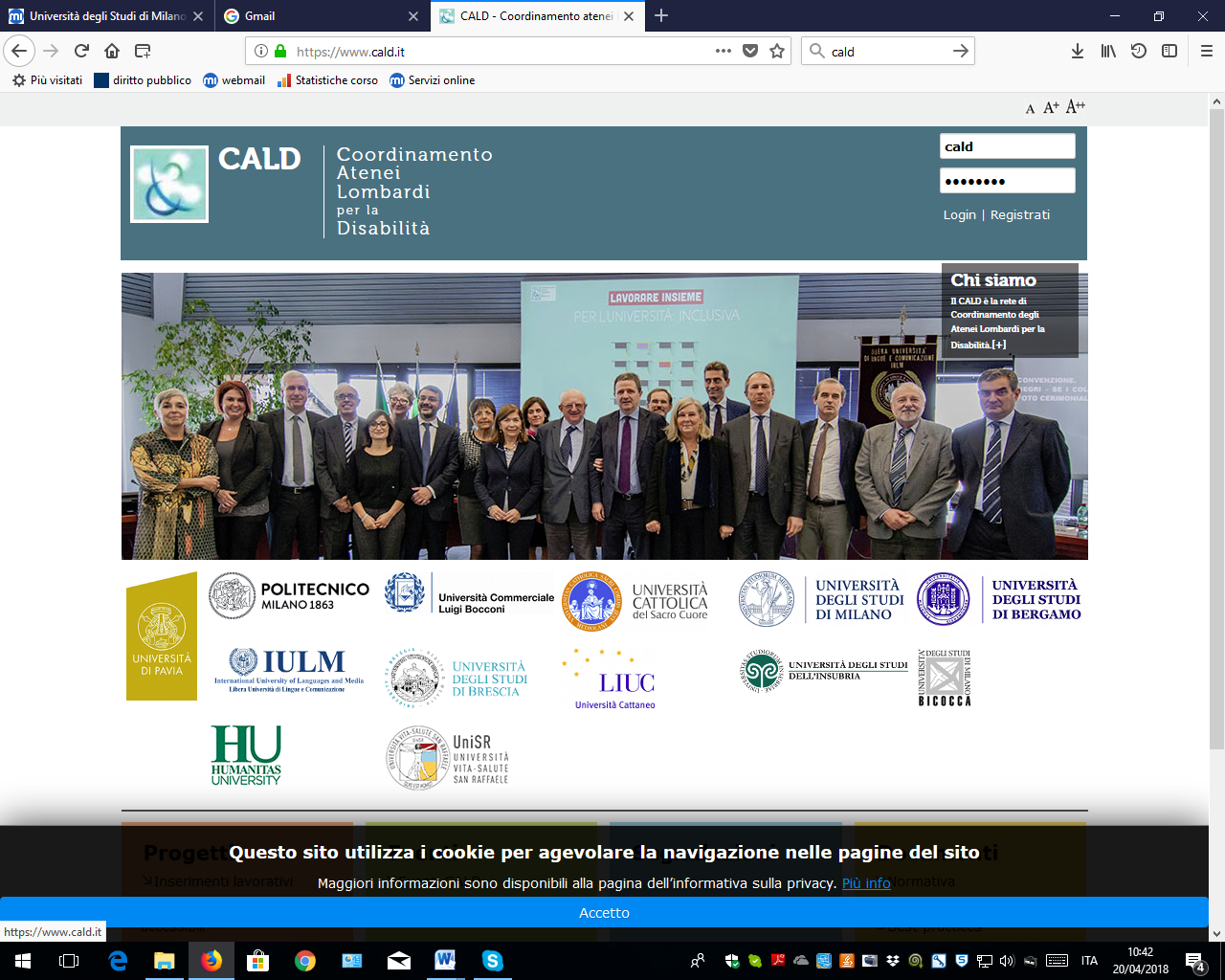 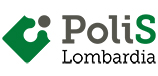 Con il patrocinio di Polis-Lombardia – Accademia di formazione per il servizio sociosanitario lombardoStudenti con disabilità e DSA nelle lauree e nei percorsi abilitanti: criticità e prospettive Milano, 6 luglio 2018Auditorium TestoriPiazza Città di Lombardia, 1 Milano Il diritto di accesso ai livelli superiori dell’istruzione per le persone con disabilità e DSA è riconosciuto e garantito dalle Università italiane.Per le cosiddette lauree abilitanti, tale diritto deve essere perseguito nella prospettiva del necessario bilanciamento con altri interessi parimenti riconosciuti nella Carta costituzionale italiana. Nella consapevolezza che alcune condizioni fisiche o psichiche possono interporre ostacoli allo svolgimento di determinate mansioni, assume particolare rilievo il dovere degli Atenei di formare professionisti in grado di svolgere compiutamente il proprio ruolo professionale.In termini più generali, è in gioco la responsabilità che il mondo accademico si assume – abilitando i propri laureati allo svolgimento di una determinata professione – nei confronti dei soggetti terzi che di quei laureati saranno pazienti o discenti e, più in generale, nei confronti della società.In questa prospettiva, il Coordinamento degli Atenei Lombardi per la Disabilità (CALD) e la Conferenza Nazionale Universitaria dei Delegati Disabilità (CNUDD) organizzano un convegno volto a promuovere un confronto tra le diverse esperienze maturate nelle università italiane e a livello internazionale, nonché a individuare le problematiche più significative e le possibili soluzioni.Programma9:00 Registrazione9:30-9:45 Saluti istituzionali9:45-11:00 Politiche per studenti con disabilità e DSA nelle lauree abilitanti: un confronto internazionaleCoordina: M. Montorsi, Rettore Humanitas UniversityAccessibility, Inclusion, and Action in Medical Education Lived Experiences of Learners and Physicians With Disabilities, L. M. Meeks (President of the Coalition for Disability Access in Health Science and Medical Education)Aiutare gli studenti ad affrontare responsabilmente il senso del limite fisico e psichico nell’ambito dei percorsi formativi abilitanti, L. D’Alonzo (Università Cattolica del Sacro Cuore)11:00 Coffee break11:30-13:30 Tavola rotonda: Diritti degli studenti con disabilità e DSA e funzionalità nell’esercizio delle professioni: ruolo delle istituzioni e delle professioniModera: M. C. Messa, Rettrice Università BicoccaIntervengono:L. De Paola, Direzione Generale per l'Università, lo Studente ed il Diritto allo Studio Universitario, MIURP. Mancarella, Conferenza Rettori Università Italiane V. Falabella, Federazione Italiana Superamento Handicap S. Messina, Associazione Italiana DislessiaS. Basili, Conferenza dei Presidenti di Corsi di Laurea in Medicina e Chirurgia A. Ferrari, Conferenza Permanente delle Classi di Laurea delle Professioni SanitarieR. Garbo, Società Italiana Pedagogia Speciale13:30 Light lunch14:30-16.00 Diritto all’istruzione universitaria di studenti con disabilità e DSA e responsabilità degli attori coinvoltiIntroduce e coordina: G. Arconzo (Università degli Studi di Milano)Intervengono:A. Destrebecq (Università degli Studi di Milano), Le lauree e i percorsi abilitanti degli studenti con disabilitàL. Chiappetta Cajola, F. Bocci, S. Zucca (Università Roma Tre), Gli studenti con disabilità e con DSA presso l’Università Roma Tre. Questioni e considerazioni a margine di una ricerca esplorativa nel CdL in Scienze della Formazione PrimariaG. Cancelliere (Coordinatore nazionale del CTS dei fisioterapisti e massofisioterapisti – UICI), Il professionista sanitario fisioterapista con disabilità visivaInterventi programmati e dibattito: P. Bardino (Medico), Riconoscere i limiti della disabilità per superarli in modo funzionaleM. Gaido (Medico), Partecipazione e autonomia: obiettivo per le persone con disabilità16.00-17.30: La gestione delle diverse fasi del percorso universitario degli studenti con disabilità e DSA (orientamento all’entrata, ri-orientamento, progettazione di percorsi abilitanti personalizzati)Introduce: A.P. Mitterhofer (Università La Sapienza, Roma), coordina: A. Pepino (Università Federico II, Napoli)Intervengono:G. D’Alessandro (Università Orientale Napoli), Superare il modello organizzativo della “persona giusta al posto giusto” P. Carrer  (Università degli Studi di Milano), Studenti dei corsi di laurea abilitanti: l’attività e il possibile contributo del medico competenteS. Besio, F. Sacchi (Università di Bergamo), Studenti disabili verso il mondo del lavoro. Quali possibilità per l’alternanza formativa all’interno dei percorsi universitari?Interventi programmati e dibattito:G. Merlo (LEDHA), Disabilità e lauree abilitanti L. Contini (Studentessa in medicina), Il bilanciamento tra diritto allo studio e responsabilità formativa: l’esperienza di Siviglia 17.30 Conclusioni e proposte: M. Pavone (Presidente CNUDD), E. Borgonovi (Coordinatore CALD)La partecipazione è gratuita. Per motivi organizzativi si prega di segnalare la propria presenza entro il 30 giugno 2018, all’indirizzo convegno6luglio2018@gmail.com indicando nome, cognome, affiliazione e indirizzo email. È prevista la traduzione simultanea dalla lingua inglese nonché il servizio di sottotitolazione.Milano, 6 luglio 2018Auditorium TestoriPiazza Città di Lombardia, 1 MilanoMM2, fermata GioiaMM3, fermata SondrioAutobus Linea 43